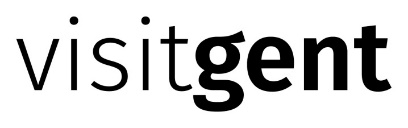 Invulformulier voor aanvraag tot opname op www.visitgent.be Stuur dit formulier samen met je beeldmateriaal naar promotie.toerisme@stad.gent. Houd er rekening mee dat we veel aanvragen krijgen en het een tijdje kan duren voordat je vermeld kan worden.In te vullen door Visitgent:Naam contactpersoonNaam van de zaakAdresTelefoonnummer (zaak)E-mailadres (zaak)Website (zaak) + in welke talen? Meertaligheid is van belangSociale Media URL’s (Facebook, Instagram, Twitter, enz.)Soort aanbod (winkel, restaurant, café, logies, activiteit, bootmaatschappij,…)Omschrijving van de zaak/ activiteitenVoorzie genoeg tekst zodat we daar een inleidende én een tekstpagraaf van kunnen maken.Gemiddelde prijzen (activiteiten, menu, nachtprijs)OpeningsurenAfbeeldingenMax. 10 foto’s in HR waarvan minstens 1 van de gevel.Voorzie voor elke foto een korte beschrijving. Op die manier kunnen we de blinde en slechtziende bezoekers van onze site ook late “zien” wat op de foto staat.Copyright afbeeldingenDoor ons foto’s te bezorgen, om te publiceren op onze website, geef je aan over de rechten van deze foto te beschikken. Visit Gent draagt geen verantwoordelijkheid voor beelden waarvan de copyright niet in orde is. Indien we voor jouw foto’s rechten zouden moeten betalen, zullen we deze kost aan je doorrekenen. Vermeld daarom steeds het copyright op de foto.Beschikbaar voor groepen (max. aantal personen?)Rolstoeltoegankelijk (alsook sanitair indien aanwezig)?Kindvriendelijk? (voorzieningen voor baby’s, kinderen, enz.)Honden toegelaten?Beschikt over aanlegsteiger?Beschikt over eigen parking voor klanten?Beschikt over een terras?categorietagsreferentiepuntenlinks in tekst